P E N G U M U M A N PENYEDIANomor : Un.03/KS.01.7/1016/2015 Tanggal : 23 Maret 2015 	Diberitahukan bahwa untuk memenuhi kebutuhan Pengadaan Kelengkapan Kuliah Tamu Fakultas Psikologi UIN Maulana Malik Ibrahim Malang Tahun Anggaran 2015, maka Pejabat Pengadaan Fakultas Psikologi setelah melakukan berbagai tahapan pemilihan penyedia dalam pengadaan langsung tersebut, memberitahukan bahwa :Pekerjaan	: Pengadaan Kelengkapan Kuliah Tamu Fakultas Psikologi UIN Maulana Malik Ibrahim Malang tahun 2015Sumber Dana	: DIPA Badan Layanan Umum Petikan UIN Maulana Malik Ibrahim Malang Tahun Anggaran 2015  tanggal 14 Nopember 2014 Nomor : DIPA-025.04.2.423812/2015 untuk Mata Anggaran Kegiatan 2132.032.006. 004.B.521211HPS	: Rp. 10.113.000,- (Sepuluh Juta Seratus Tiga Belas Ribu Rupiah), sudah termasuk pajakPenyedia	: FX PRINTAlamat	:  Ruko Sukarno Hatta Permai Kav 06 MalangNPWP 	:  31.789.489.765.2.000 Tanggal Penawaran	: 18 Maret 2015Harga Penawaran	: Rp. 9.113.500,- (Sembilan Juta Seratus Tiga Belas Ribu Lima Ratus Rupiah), sudah termasuk pajakHarga Negosiasi	: Rp. 9.113.500,- (Sembilan Juta Seratus Tiga Belas Ribu Lima Ratus Rupiah), sudah termasuk pajak.Pelaksanaan Pekerjaan		: 10 (sepuluh) hari kalender sejak diterbitkannya Surat Perintah Kerja (SPK) Demikian, atas perhatiannya diucapkan terima kasih.Pejabat Pengadaan Fakultas Psikologi,Desi Anugrah, SENIP 19771103 200901 2 002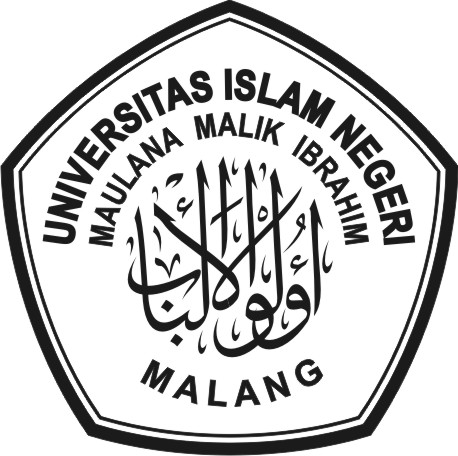 KEMENTERIAN AGAMAUNIVERSITAS ISLAM NEGERI MAULANA MALIK IBRAHIM MALANGJl. Gajayana No. 50 Telp. (0341) 551354, Fax. 572533 Malang Website: www.uin-malang.ac.id